Publicado en Madrid el 02/10/2018 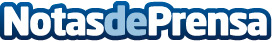 MasterD ya prepara las Oposiciones de Maestros de InglésLa academia de oposiciones MasterD lleva desde 1994 preparando a opositores que aspiran a obtener una plaza de maestros o profesores en el sector público y sigue incorporando nuevos programas formativos en este sectorDatos de contacto:MasterDAcademia de Oposiciones900304030Nota de prensa publicada en: https://www.notasdeprensa.es/masterd-ya-prepara-las-oposiciones-de-maestros Categorias: Nacional Idiomas Universidades http://www.notasdeprensa.es